              Cottonwood CDDO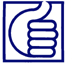                       Serving Douglas and Jefferson counties2801  ∙ 785 ∙ 840 ∙ 1632                                                                                                                                                                     6/26/2019ICF-IID Request Checklist*Before seeking ICF-IID placement, collaborate with the person’s MCO regarding their support needs and what the MCO may have to offer to assist the person in staying in their current setting.  You must also explore all possible alternative HCBS provider options in the current CDDO area and surrounding CDDO areas.  This includes asking the CDDO to send out a request to providers / other CDDOs for possible HCBS placements and asking the MCO to assist in the search for alternative providers throughout the MCO network. Documentation from HCBS providers they do not have capacity to serve consumer and why they could not serve the consumer Documentation that MCO resources and provider options have been exhausted Documentation consumer has IQ below 70 Documentation that guardian has court authority to admit consumer to a treatment facility The consumer is in need of active treatment per regulation – Active Treatment (42 CFR 483.440(a)) Refers to aggressive, consistent implementation of a program of specialized and generic training, treatment and health services. Active treatment does not include services to maintain generally independent clients who are able to function with little supervision or in the absence of a continuous active treatment program. The request is for a temporary stay (6 months or less) for active treatment and there is a plan in place for the person to return to HCBS For private ICF-IID placement, the person has applied & will be accepted by the ICF Schedule meeting to complete Gatekeeping Summary document with CDDO, MCO, TCM, consumer, guardian, and other support team members